Монсики спешат на помощь!!!Добиваться успехов, выполнять сложные  движения и новые упражнения легче с Монсиком  Нескучайка! Он призывает детей к радости, активности, целеполаганию и обдуманности своих действий.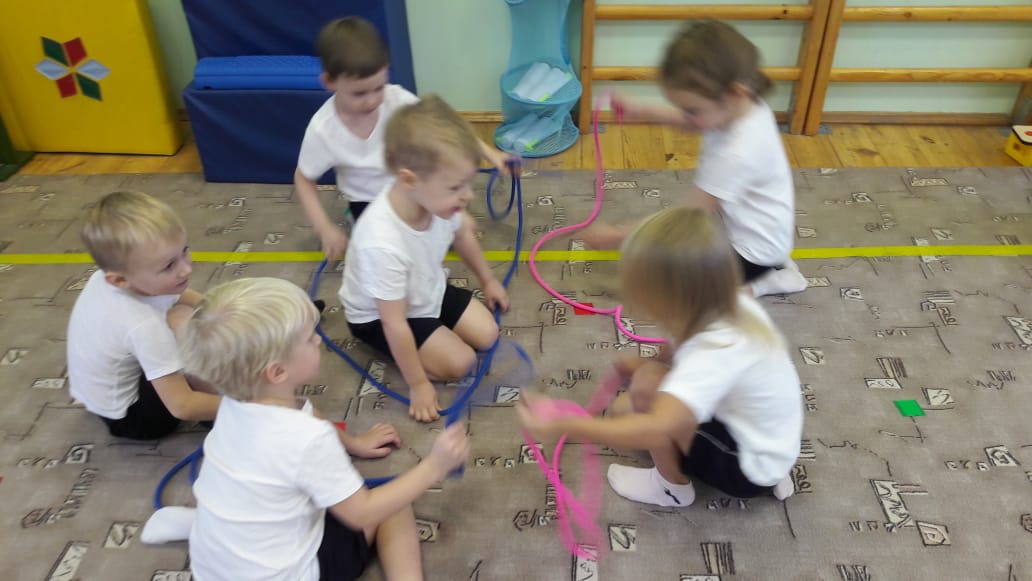 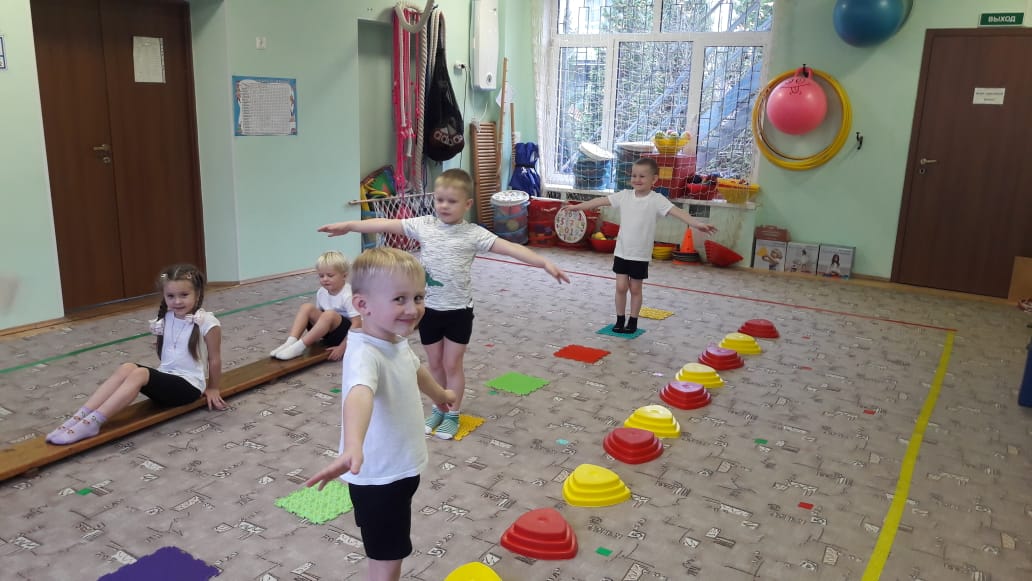 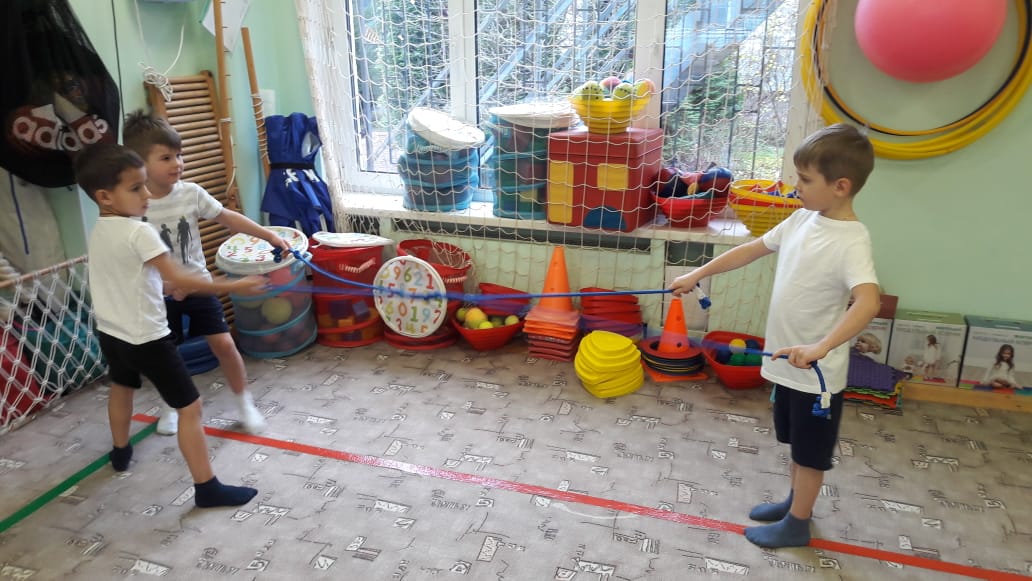 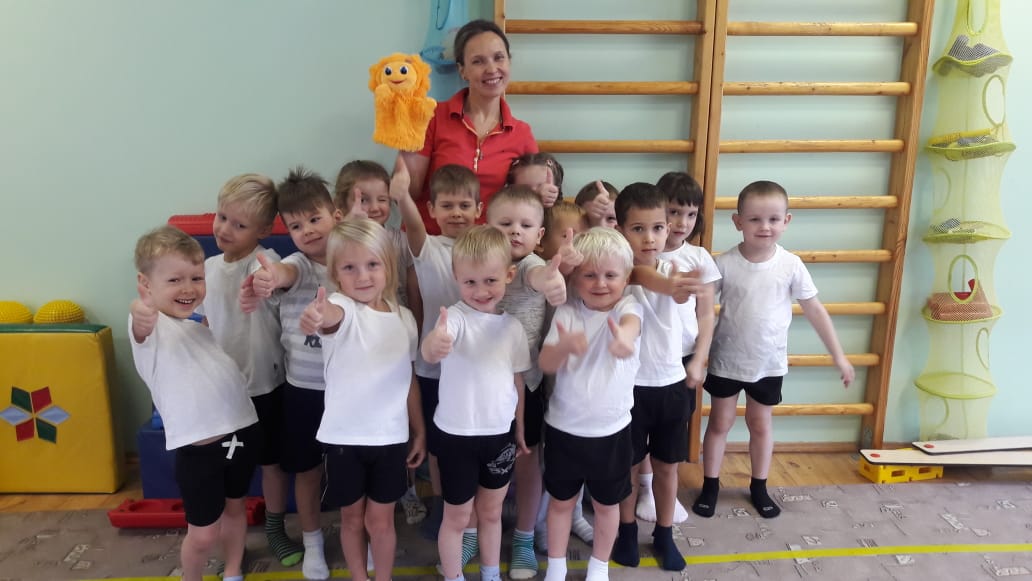 